Commonwealth of Massachusetts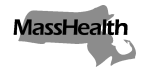 Executive Office of Health and Human ServicesOffice of Medicaidwww.mass.gov/masshealthMassHealthManaged Care Entity Bulletin 90September 2022TO:	Managed Care Entities Participating in MassHealth FROM:	Amanda Cassel Kraft, Assistant Secretary for MassHealth [signature of Amanda Cassel Kraft]RE:	90-day Prescription Drug Supply Policy Change Applicable Managed Care Entities and PACE Organizations Accountable Care Partnership Plans (ACPPs)
 Managed Care Organizations (MCOs)
 MassHealth’s Behavioral Health Vendor
 One Care Plans
 Senior Care Organizations (SCOs)
 Program of All-inclusive Care for the Elderly (PACE) OrganizationsAs described in All Provider Bulletin 347 and Pharmacy Facts 183, effective September 19, 2022, MassHealth is ending the temporary 90-day prescription drug supply policy it implemented in response to Coronavirus Disease 2019 (COVID-19) and is implementing the 90-day supply program described in MassHealth’s pharmacy regulation 130 CMR 406.411(D).  Through this bulletin, for dates of service on or after September 19, 2022, MassHealth is directing  ACPPs and MCOs, as well as One Care plans, SCOs (referred to collectively here as “managed care plans”), and PACE organizations, to maintain a 90-day supply program no more restrictive than the MassHealth 90-day supply program described in 130 CMR 406.411(D). This guidance supersedes MCE Bulletin 66 with respect to requirements for 90-day-supplies for prescription drugs during COVID-19. The directives in this bulletin apply to One Care plans and SCOs only to the extent described in the following paragraph. Program of All-inclusive Care for the Elderly (PACE) organizations should also follow the guidance in this bulletin as described in the following paragraph.One Care Plans and SCOs should first follow guidance provided by Medicare on these topics for enrollees with Medicare, including billing and coding instructions. SCOs must follow the requirements in this bulletin for Medicaid-only enrollees. PACE organizations should follow all PACE guidance from the Centers for Medicare and Medicaid Services on these topics and must ensure that their coverage policies include those outlined in this bulletin.MassHealth Website This bulletin is available on the MassHealth Provider Bulletins web page.Sign up to receive email alerts when MassHealth issues new bulletins and transmittal letters.Questions If you have questions about the information in this bulletin, please contact the MassHealth Customer Service Center at (800) 841-2900, email your inquiry to providersupport@mahealth.net, or fax your inquiry to (617) 988-8974. Managed care plans and PACE organizations should submit written questions and comments about this bulletin to their contract managers. Follow us on Twitter @MassHealth.